Приложение № 17 към Заповед № РД-06-748/17.02.2021 г.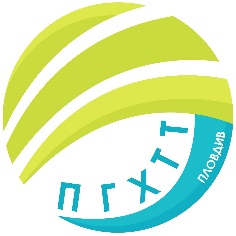 ПРОФЕСИОНАЛНА ГИМНАЗИЯ ПО ХРАНИТЕЛНИ ТЕХНОЛОГИИ И ТЕХНИКА – ГР. ПЛОВДИВгр. Пловдив 4003, бул. „Васил Априлов” № 156, Директор: 032/95-28-38, Секретар: 032/95-50-18, e- mail: pghtt_plov@pghtt.net, http://pghtt.net/Клас X б ГРАФИК ЗА КЛАСНИ И КОНТРОЛНИ РАБОТИII СРОК НА 2020/2021 УЧЕБНА ГОДИНАинж. Людмила Ганчева,директор на ПГ по хранителни технологии и техника – гр. Пловдив	Учебен предметФевруариМартАприлМайЮни	Учебен предметдата/часдата/часдата/часдата/часдата/часБългарски език и литератураKл. работа28.04.2021 г. 3 и 4 часМатематикаKл. работа12.05.2021г. 3 часЧЕ – английски езикKл. работа18.05. 2021г.4 и 5 часЧЕ – руски езикKл. работа10.06.2021г.1 и 2 часЧЕ – немски езикKл. работа10.06.2021г.1 и 2 часИстория и цивилизации9.02.2021г.3 час23.04.2021.5 часГеография и икономика08.02.2021г.3 часФилософия22.02.2021г.7 часБиология и здравно образование18.03.21 г. 7 часФизика и астрономия15.03.2021г.4 часХимия и опазване на околнат асреда05.03.2021г.6 часИкономика 26.02.2021г.3 часТехнология на храните01.04.2021г.4 час